Bonjour à vous, Gilles Trudel membre de l'AREQ et toujours actif à la polyvalente Saint-Jérôme est finaliste pour le concours GENS DE CŒOEUR 2016. Je vous invite à voter pour notre ami Gilles.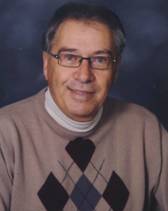 M. Gilles Trudel a été, en 1997, l’’instigateur du projet Prométhée de l’’École polyvalente Saint-Jérôme, un programme qui vise le jumelage entre un mentor et un élève en difficulté afin de l’’aider à reprendre confiance en lui, à prendre conscience de tout son potentiel, à lutter contre son propre décrochage, et ce, tout en développant une relation de confiance avec un adulte signifiant : une relation qui se poursuit même parfois bien au-delà de la période de fréquentation scolaire de l’’élève.Au cours des 19 dernières années, ce sont plus de 1 000 élèves qui ont ainsi été jumelés avec des mentors bénévoles et impliqués dans leur réussite. 1 000 élèves dont la vie a changé positivement en raison de l’’écoute et de la présence de ces mentors. Grâce à ce projet, M. Trudel a été reconnu comme étant l’’un des cinq finalistes du concours Gens de Cœoeur, organisé par Ici Radio-Canada. Il reçoit ainsi une bourse de 5 000 $ qui sera directement réinvestie dans son projet.Le concours se poursuit jusqu’’au 30 mars. D’’ici là, c’’est toute la population qui peut soutenir son candidat favori en votant pour lui sur le site d’’Ici Radio-Canada à l’’adresse http://ici.radio-canada.ca/television/concours/gens_de_coeur_vote/ . Vous y trouverez une capsule vidéo de tous les finalistes. Le GRAND LAURÉAT Gens de coeœur 2016, celui qui aura obtenu le plus de votes, sera dévoilé dans le cadre de l’’émission ENTRÉE PRINCIPALE, le 4 avril prochain. Il recevra un prix additionnel de 20 000 $ pour son organisme. Nous vous invitons à aller voter en grand nombre pour M. Trudel à qui nous souhaitons sincèrement la meilleure des chances!  Voyez la vidéo réalisée par les collègues de M. Trudel afin d’’encourager la population à voter pour lui : https://www.youtube.com/watch?v=bqOR9eNOJDo